 1.  Check service information for the specified hydraulic clutch fluid.		 DOT 3 brake fluid		 Hydraulic clutch fluid		 Other (specify) ______________________________ 2.  Check the level of the hydraulic clutch fluid.		 OK		 NOT OK – Check for leaks.  Describe the location of any leaks found.		     _____________________________________________________________		     _____________________________________________________________ 3.  What action was needed?  _____________________________________________		_______________________________________________________________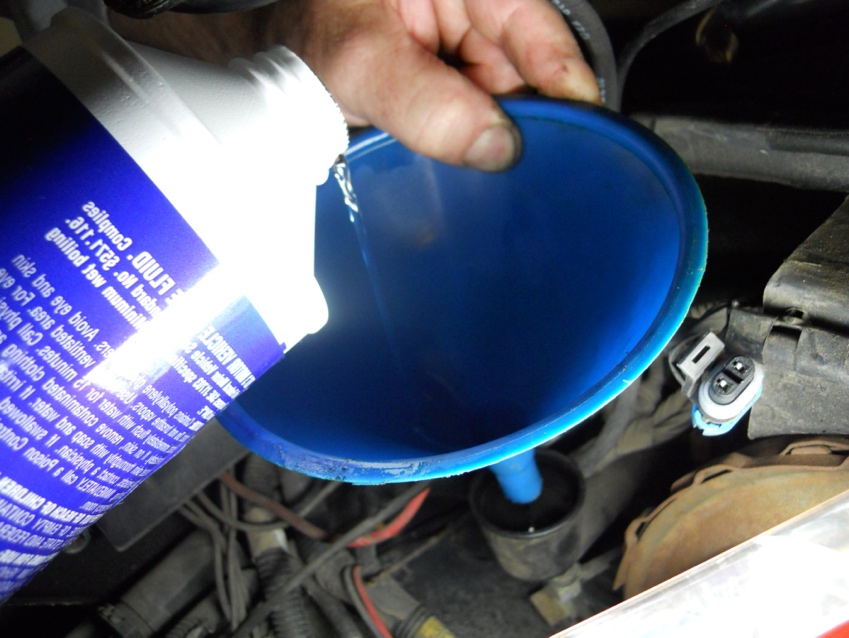 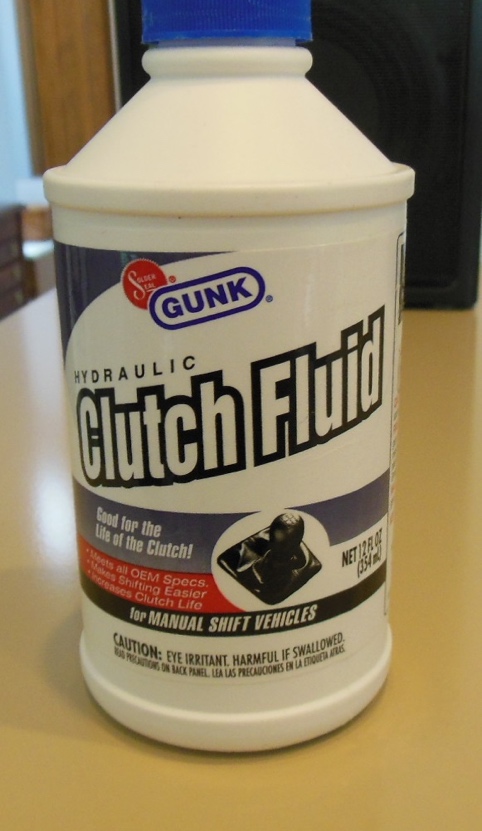 